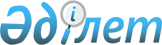 О внесении изменений в постановление акимата Акмолинской области от 4 февраля 2020 года № А-2/47 "Об утверждении объемов субсидий в области животноводства"
					
			Утративший силу
			
			
		
					Постановление акимата Акмолинской области от 1 июня 2020 года № А-6/292. Зарегистрировано Департаментом юстиции Акмолинской области 1 июня 2020 года № 7869. Утратило силу постановлением акимата Акмолинской области от 3 февраля 2021 года № А-2/47
      Сноска. Утратило силу постановлением акимата Акмолинской области от 03.02.2021 № А-2/47 (вводится в действие со дня официального опубликования).
      В соответствии с приказом Министра сельского хозяйства Республики Казахстан от 15 марта 2019 года № 108 "Об утверждении Правил субсидирования развития племенного животноводства, повышения продуктивности и качества продукции животноводства" (зарегистрирован в Реестре государственной регистрации нормативных правовых актов № 18404), акимат Акмолинской области ПОСТАНОВЛЯЕТ:
      1. Внести в постановление акимата Акмолинской области "Об утверждении объемов субсидий в области животноводства" от 4 февраля 2020 года № А-2/47 (зарегистрировано в Реестре государственной регистрации нормативных правовых актов № 7665, опубликовано 6 февраля 2020 года в Эталонном контрольном банке нормативных правовых актов Республики Казахстан в электронном виде) следующие изменения:
      приложения 1, 2 к указанному постановлению изложить в новой редакции согласно приложениям 1, 2 к настоящему постановлению.
      2. Настоящее постановление вступает в силу со дня государственной регистрации в Департаменте юстиции Акмолинской области и вводится в действие со дня официального опубликования. Объемы субсидий по направлениям субсидирования развития племенного животноводства
      Объемы субсидий по направлениям субсидирования развития племенного животноводства из средств республиканского бюджета Объемы субсидий по направлениям субсидирования повышения продуктивности и качества продукции животноводства
      Объемы субсидий по направлениям субсидирования повышения продуктивности и качества продукции животноводства из средств республиканского бюджета
					© 2012. РГП на ПХВ «Институт законодательства и правовой информации Республики Казахстан» Министерства юстиции Республики Казахстан
				
      Аким Акмолинской области

Е.Маржикпаев
Приложение 1
к постановлению акимата
Акмолинской области
от 1 июня 2020 года№ А-6/292Приложение 1
к постановлению акимата
Акмолинской области
от 4 февраля 2020 года
№ А-2/47
№
Направление субсидирования
Единица измерения
Субсидируемый объем
Сумма субсидий, тысяч тенге
Мясное и мясо-молочное скотоводство
Мясное и мясо-молочное скотоводство
Мясное и мясо-молочное скотоводство
Мясное и мясо-молочное скотоводство
Мясное и мясо-молочное скотоводство
1.
Ведение селекционной и племенной работы
Ведение селекционной и племенной работы
Ведение селекционной и племенной работы
Ведение селекционной и племенной работы
1.1
товарное маточное поголовье крупного рогатого скота
голова/случной сезон
39 432
394 320
1.2
племенное маточное поголовье крупного рогатого скота
голова/случной сезон
24 000
480 000
2.
Содержание племенного быка-производителя мясных и мясо-молочных пород, используемых для воспроизводства стада
голова/случной сезон
700
70 000
3.
Приобретение отечественного племенного крупного рогатого скота
приобретенная голова
2 000
300 000
4.
Приобретение зарубежного племенного маточного поголовья
приобретенная голова
2 000
450 000
Итого
Итого
Итого
Итого
1 694 320
Молочное и молочно-мясное скотоводство
Молочное и молочно-мясное скотоводство
Молочное и молочно-мясное скотоводство
Молочное и молочно-мясное скотоводство
Молочное и молочно-мясное скотоводство
1.
Приобретение племенного маточного поголовья крупного рогатого скота
Приобретение племенного маточного поголовья крупного рогатого скота
Приобретение племенного маточного поголовья крупного рогатого скота
Приобретение племенного маточного поголовья крупного рогатого скота
1.1
отечественный или зарубежный из стран СНГ
приобретенная голова
150
22 500
1.2
из Австралии, США, Канады и Европы
приобретенная голова
300
67 500
2.
Приобретение семени племенного быка молочных и молочно-мясных пород
Приобретение семени племенного быка молочных и молочно-мясных пород
Приобретение семени племенного быка молочных и молочно-мясных пород
Приобретение семени племенного быка молочных и молочно-мясных пород
2.1
однополое
приобретенная доза
1 500
15 000
2.2
двуполое
приобретенная доза
4 500
22 500
3.
Субсидирование услуги по искусственному осеменению маточного поголовья крупного рогатого скота в крестьянских (фермерских) хозяйствах и сельскохозяйственных кооперативах
осемененная голова/случной сезон
1 000
5 000
Итого
Итого
Итого
Итого
132 500
Овцеводство
Овцеводство
Овцеводство
Овцеводство
Овцеводство
1.
Ведение селекционной и племенной работы
Ведение селекционной и племенной работы
Ведение селекционной и племенной работы
Ведение селекционной и племенной работы
1.1
Племенное маточное поголовье овец
голова/случной сезон
520
1 300
1.2
Товарное маточное поголовье овец
голова/случной сезон
10 000
15 000
2.
Приобретение племенных овец
приобретенная голова
20
160
Итого
Итого
Итого
Итого
16 460
Мясное птицеводство
Мясное птицеводство
Мясное птицеводство
Мясное птицеводство
Мясное птицеводство
1.
Приобретение племенного суточного молодняка родительской/ прародительской формы
приобретенная голова
173 190
103 914
Итого
Итого
Итого
Итого
103 914
Яичное птицеводство
Яичное птицеводство
Яичное птицеводство
Яичное птицеводство
Яичное птицеводство
1.
Приобретение суточного молодняка финальной формы яичного направления, полученного от племенной птицы
приобретенная голова
709 244
42 554,64
Итого
Итого
Итого
Итого
42 554,64
Всего
Всего
Всего
Всего
1 989 748,64
№
Направление субсидирования
Единица измерения
Субсидируемый объем
Сумма субсидий, тысяч тенге
Мясное и мясо-молочное скотоводство
Мясное и мясо-молочное скотоводство
Мясное и мясо-молочное скотоводство
Мясное и мясо-молочное скотоводство
Мясное и мясо-молочное скотоводство
1.
Ведение селекционной и племенной работы
Ведение селекционной и племенной работы
Ведение селекционной и племенной работы
Ведение селекционной и племенной работы
1.1
товарное маточное поголовье крупного рогатого скота
голова/случной сезон
15 000
150 000
1.2
племенное маточное поголовье крупного рогатого скота
голова/случной сезон
1 000
20 000
2.
Приобретение отечественного племенного крупного рогатого скота
приобретенная голова
700
105 000
Итого
Итого
Итого
Итого
275 000
Молочное и молочно-мясное скотоводство
Молочное и молочно-мясное скотоводство
Молочное и молочно-мясное скотоводство
Молочное и молочно-мясное скотоводство
Молочное и молочно-мясное скотоводство
1.
Приобретение племенного маточного поголовья крупного рогатого скота
Приобретение племенного маточного поголовья крупного рогатого скота
Приобретение племенного маточного поголовья крупного рогатого скота
Приобретение племенного маточного поголовья крупного рогатого скота
1.1
из Австралии, США, Канады и Европы
приобретенная голова
100
22 500
Итого
Итого
Итого
Итого
22 500
Всего
Всего
Всего
Всего
297 500Приложение 2
к постановлению акимата
Акмолинской области
от 1 июня 2020 года
№ А-6/292Приложение 2
к постановлению акимата
Акмолинской области
от 4 февраля 2020 года
№ А-2/47
№
Направление субсидирования
Единица измерения
Субсидируемый объем
Сумма субсидий, тысяч тенге
Мясное и мясо-молочное скотоводство
Мясное и мясо-молочное скотоводство
Мясное и мясо-молочное скотоводство
Мясное и мясо-молочное скотоводство
Мясное и мясо-молочное скотоводство
1.
Удешевление стоимости бычков, реализованных или перемещенных на откорм в откормочные площадки вместимостью не менее 1000 голов единовременно
килограмм живого веса
653 140
130 628
2.
Удешевление затрат откорма бычков для откормочных площадок вместимостью не менее 1000 голов единовременно
килограмм привеса
400 000
80 000
Итого
Итого
Итого
Итого
210 628
Молочное и молочно-мясное скотоводство
Молочное и молочно-мясное скотоводство
Молочное и молочно-мясное скотоводство
Молочное и молочно-мясное скотоводство
Молочное и молочно-мясное скотоводство
1.
Удешевление стоимости производства молока
Удешевление стоимости производства молока
Удешевление стоимости производства молока
Удешевление стоимости производства молока
1.1
хозяйства с фуражным поголовьем коров от 600 голов
реализованный или переработанный килограмм
14 940 053
522 901,855
1.2
хозяйства с фуражным поголовьем коров от 400 голов
реализованный или переработанный килограмм
4 725 000
94 500
1.3
хозяйства с фуражным поголовьем коров от 50 голов
реализованный или переработанный килограмм
5 000 000
50 000
1.4
сельскохозяйственный кооператив
реализованный или переработанный килограмм
3 000 000
30 000
Итого
Итого
Итого
Итого
697 401,855
Мясное птицеводство
Мясное птицеводство
Мясное птицеводство
Мясное птицеводство
Мясное птицеводство
1.
Удешевление стоимости производства мяса птицы
Удешевление стоимости производства мяса птицы
Удешевление стоимости производства мяса птицы
Удешевление стоимости производства мяса птицы
1.1
фактическое производство от 15 000 тонн
реализованный или переработанный килограмм
18 000 000
1 440 000
1.2
фактическое производство от 2 000 тонн
реализованный или переработанный килограмм
100 000
5 000
Итого
Итого
Итого
Итого
1 445 000
Яичное птицеводство
Яичное птицеводство
Яичное птицеводство
Яичное птицеводство
Яичное птицеводство
1.
Удешевление стоимости производства пищевого яйца
Удешевление стоимости производства пищевого яйца
Удешевление стоимости производства пищевого яйца
Удешевление стоимости производства пищевого яйца
1.1
фактическое производство от 200 миллионов штук
реализованная штука
79 395 079
238 185,237
1.2
фактическое производство от 50 миллионов штук
реализованная штука
5 716 140
12 575,508
Итого
Итого
Итого
Итого
250 760,745
Коневодство
Коневодство
Коневодство
Коневодство
Коневодство
1.
Удешевление стоимости производства и переработки кобыльего молока
килограмм
14 896
893,76
Итого
Итого
Итого
Итого
893,76
Всего
Всего
Всего
Всего
2 604 684,36
№
Направление субсидирования
Единица измерения
Субсидируемый объем
Сумма субсидий, тысяч тенге
Мясное и мясо-молочное скотоводство
Мясное и мясо-молочное скотоводство
Мясное и мясо-молочное скотоводство
Мясное и мясо-молочное скотоводство
Мясное и мясо-молочное скотоводство
1.
Удешевление стоимости бычков, реализованных или перемещенных на откорм в откормочные площадки вместимостью не менее 1000 голов единовременно
килограмм живого веса
946 860
189 372
Итого
Итого
Итого
Итого
189 372
Молочное и молочно-мясное скотоводство
Молочное и молочно-мясное скотоводство
Молочное и молочно-мясное скотоводство
Молочное и молочно-мясное скотоводство
Молочное и молочно-мясное скотоводство
1.
Удешевление стоимости производства молока
Удешевление стоимости производства молока
Удешевление стоимости производства молока
Удешевление стоимости производства молока
1.1
хозяйства с фуражным поголовьем коров от 600 голов
реализованный или переработанный килограмм
8 494 000
297 290
1.2
хозяйства с фуражным поголовьем коров от 400 голов
реализованный или переработанный килограмм
2 638 000
52 760
1.3
хозяйства с фуражным поголовьем коров от 50 голов
реализованный или переработанный килограмм
500 000
5 000
1.4
сельскохозяйственный кооператив
реализованный или переработанный килограмм
1 500 000
15 000
Итого
Итого
Итого
Итого
370 050
Мясное птицеводство
Мясное птицеводство
Мясное птицеводство
Мясное птицеводство
Мясное птицеводство
1.
Удешевление стоимости производства мяса птицы
Удешевление стоимости производства мяса птицы
Удешевление стоимости производства мяса птицы
Удешевление стоимости производства мяса птицы
1.1
фактическое производство от 15 000 тонн
реализованный или переработанный килограмм
13 913 475
1 113 078
1.2
фактическое производство от 2 000 тонн
реализованный или переработанный килограмм
600 000
30 000
Итого
Итого
Итого
Итого
1 143 078
Всего
Всего
Всего
Всего
1 702 500